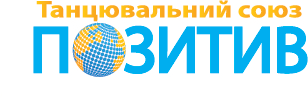 график мероприятий в танцевальном сезоне 2017/2018:22.10.2017 Чемпионат Киевской области по современным танцам и Всеукраинский фестиваль искусств «ЗОЛОТИЙ ТАНОК», г. Киев, 27-28.01.2018 ОФИЦИАЛЬНЫЙ КУБОК ЕВРОПЫ по ШОУ ДИСЦИПЛИНАМ  IDF  и Международный фестиваль искусств «СТОЛИЦЯ ЗАПРОШУЄ»,  г. Киев.27.01.2018   соревнования  по современным танцам «Першість Центрального регіону» 21.04.2018 Всеукраинский  фестиваль  искусств «НА КРИЛАХ ТАНЦЮ», г. Белая Церковь.21.04.2018 Всеукраинский  фестиваль  восточного танца  «НА КРИЛАХ ТАНЦЮ»,      г. Белая Церковь.19.05.2018 Всеукраинский фестиваль искусств «ЗІРКОВЕ ДИТИНСТВО», г. Киев.16-18.06.2018 Міжнародний фестиваль мистецтв   «SUNNY FEST», Болгарія, Св.ВласОргкомитет:Кукурудзяк Ирина +380969783464, viber +380630469944 Сидорчук Анна +380509210820,  viber +380637077501 e-mail: stolucya@ukr.netwww.acety.org